Раздел:  Ценности: дружба и любовьРаздел:  Ценности: дружба и любовьРаздел:  Ценности: дружба и любовьШкола: Турара РыскуловаШкола: Турара РыскуловаШкола: Турара РыскуловаДата: Дата: ФИО учителя: Л.С.МомыноваКласс: 5 "А" класс.Класс: 5 "А" класс.Количество присутствующих:                         отсутствующих:   Урок   34                                       Тема:  Мой другУрок   34                                       Тема:  Мой другУрок   34                                       Тема:  Мой другЦели обучения:Цели обучения:Цели обучения:5.1.3.1- понимать основное содержание произведений фольклора и литературы, содержащих знакомые лексические и грамматические единицы, определять тему.5.1.3.1- понимать основное содержание произведений фольклора и литературы, содержащих знакомые лексические и грамматические единицы, определять тему.5.1.3.1- понимать основное содержание произведений фольклора и литературы, содержащих знакомые лексические и грамматические единицы, определять тему.5.1.5.1- прогнозировать содержание текста по ключевым словам.5.1.5.1- прогнозировать содержание текста по ключевым словам.5.1.5.1- прогнозировать содержание текста по ключевым словам.5.2.3.1- соблюдать орфоэпические нормы.5.2.3.1- соблюдать орфоэпические нормы.5.2.3.1- соблюдать орфоэпические нормы.5.3.4.1- владеть видами чтения (ознакомительное, комментированное); 5.3.4.1- владеть видами чтения (ознакомительное, комментированное); 5.3.4.1- владеть видами чтения (ознакомительное, комментированное); 5.4.1.1 - создавать тексты, используя элементы разговорного и художественного стилей;5.4.1.1 - создавать тексты, используя элементы разговорного и художественного стилей;5.4.1.1 - создавать тексты, используя элементы разговорного и художественного стилей;5.4.6.1 - написание ъ и ь в словах; 5.4.6.1 - написание ъ и ь в словах; 5.4.6.1 - написание ъ и ь в словах; 5.4.3.1- представлять информацию в виде   рисунка. 5.4.3.1- представлять информацию в виде   рисунка. 5.4.3.1- представлять информацию в виде   рисунка. 5.5.1.2 - использовать существительные и прилагательные, правильно согласовывая по роду, числу и падежу.5.5.1.2 - использовать существительные и прилагательные, правильно согласовывая по роду, числу и падежу.5.5.1.2 - использовать существительные и прилагательные, правильно согласовывая по роду, числу и падежу.Предполагаемый результатВсе учащиеся смогут:Все учащиеся смогут:Предполагаемый результатПонимают содержание художественного текста;правильно употреблять существительные с прилагательными;передавать события, соблюдая последовательность;различать родственные слова и формы одного слова;– определять окончание, корень, приставку, суффикс  в словах;правильно писать слова с ъ и ь;– делать морфемный разбор слова;Понимают содержание художественного текста;правильно употреблять существительные с прилагательными;передавать события, соблюдая последовательность;различать родственные слова и формы одного слова;– определять окончание, корень, приставку, суффикс  в словах;правильно писать слова с ъ и ь;– делать морфемный разбор слова;Предполагаемый результатБольшинство учащихся смогут:Большинство учащихся смогут:Предполагаемый результатопределять тему, сформулировать основную мысль текста;согласовывать имена прилагательные с именами существительными в единственном числе; составлять предложения, используя  предложенные  слова;высказывать простые оценочные суждения;определять тему, сформулировать основную мысль текста;согласовывать имена прилагательные с именами существительными в единственном числе; составлять предложения, используя  предложенные  слова;высказывать простые оценочные суждения;Предполагаемый результатНекоторые учащиеся смогут:создавать высказывания на основе иллюстраций– правильно выбирать средства выразительности:Некоторые учащиеся смогут:создавать высказывания на основе иллюстраций– правильно выбирать средства выразительности:Языковая цель Полиязычие: натощак – ашқарынға; мудрено– трудно; отыщется – найдётся; Основные термины и словосочетания: Подъезд, объяснить, подъехать, съехать, съесть, объегоритьПолиязычие: натощак – ашқарынға; мудрено– трудно; отыщется – найдётся; Основные термины и словосочетания: Подъезд, объяснить, подъехать, съехать, съесть, объегоритьЦель урока:Познакомить  условиями  употребления разделительных Ъ и Ь и верно писать соответствующие слова.Познакомить  условиями  употребления разделительных Ъ и Ь и верно писать соответствующие слова.Привитие ценностей помочь учащимся понять необходимость и ценность понятия "дружба";помочь учащимся понять необходимость и ценность понятия "дружба";Межпредметные  связиВзаимосвязь с предметами: русская литература, казахский язык, английский язык Взаимосвязь с предметами: русская литература, казахский язык, английский язык Навыки использования ИКТИспользование интерактивной доски, SMART TVИспользование интерактивной доски, SMART TVЭтапы урокаЗапланированная деятельность на урокеЗапланированная деятельность на урокеЗапланированная деятельность на урокеНачало урокаI. Организационный момент.Эмоциональный настрой.1.(К) Игра «Хорошее настроение». Похлопайте в ладоши те, у кого сегодня хорошее настроение. Посмотрите друг на друга – улыбнитесь! - Я желаю всем нам интересного, познавательного  урока 
2.Учитель приветствует учащихся на трех языках: казахском, русском, английском: Здравствуйте! Сәлеметсіздерме! Hello!3.Деление класса на две группы методом выбора карточек.II.Проверка домашнего задания:упражнение 241.По данному началу соберите пословицы. Переведите на казахский язык пословицы.Переведите на английский язык несколько слов в пословицах.I. Организационный момент.Эмоциональный настрой.1.(К) Игра «Хорошее настроение». Похлопайте в ладоши те, у кого сегодня хорошее настроение. Посмотрите друг на друга – улыбнитесь! - Я желаю всем нам интересного, познавательного  урока 
2.Учитель приветствует учащихся на трех языках: казахском, русском, английском: Здравствуйте! Сәлеметсіздерме! Hello!3.Деление класса на две группы методом выбора карточек.II.Проверка домашнего задания:упражнение 241.По данному началу соберите пословицы. Переведите на казахский язык пословицы.Переведите на английский язык несколько слов в пословицах.I. Организационный момент.Эмоциональный настрой.1.(К) Игра «Хорошее настроение». Похлопайте в ладоши те, у кого сегодня хорошее настроение. Посмотрите друг на друга – улыбнитесь! - Я желаю всем нам интересного, познавательного  урока 
2.Учитель приветствует учащихся на трех языках: казахском, русском, английском: Здравствуйте! Сәлеметсіздерме! Hello!3.Деление класса на две группы методом выбора карточек.II.Проверка домашнего задания:упражнение 241.По данному началу соберите пословицы. Переведите на казахский язык пословицы.Переведите на английский язык несколько слов в пословицах.Середина урока III. Изучение нового материала:Просмотр видеоролика «Притча о дружбе» Слово учителя о дружбе, о друзьях, о поступках друзей.а) ученики задают друг другу тонкие и толстые вопросыб) ученики отвечают на вопросы учителя(Деятельность учащихся) Прогнозирование учащимися темы урока.в) Чтение пословиц на трех языкахг) ФизминуткаIV. Актуализация знаний. Грамматическая тема урока:Разделительный Ъ и Ь знаки.а) Объяснение учителем грамматической  темы используя опорную таблицу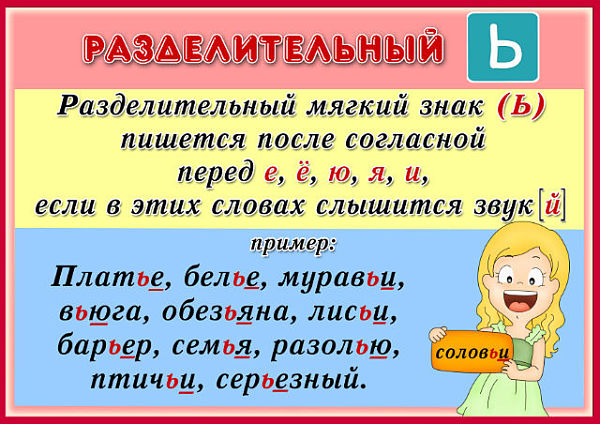 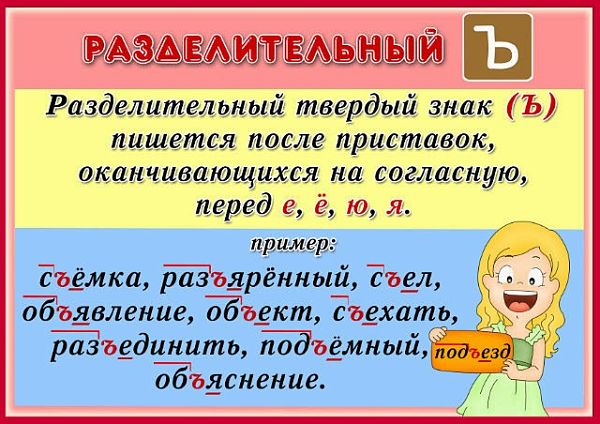 б) Чтение стихотворения «Весёлые стихи» упражнение 243.Чтение учениками стихотворения.(И)V. Освоение изученного материала. Упр 244. Составьте и запишите предложения со словами, данными в рамках. Обозначьте ъ.(Г)Упр.247  Упражнение на доске. Вставьте ъ или ь. Объясните свой выбор.Раз…ярённый зверь, с…ёжиться от холода, об…яснить задачу, л…ётся дождь, раз…единить провода, большой об…ём, первый под…езд, в…ёт гнездо, сверкнуть в лист…ях, сер…ёзная опасность.Упр.251.Дополните кластер «Мой друг» (Г)а) Составьте синквейн к слову «друг» (Г)б) Исполнение песни «Если с другом вышел в путь» -караоке. (К)в) Обратная связь. Заполнение учениками (И)VI.Домашнее задание: Упр. 250 Ответьте на вопросы. Нарисуйте словесный портрет ваших друзей.III. Изучение нового материала:Просмотр видеоролика «Притча о дружбе» Слово учителя о дружбе, о друзьях, о поступках друзей.а) ученики задают друг другу тонкие и толстые вопросыб) ученики отвечают на вопросы учителя(Деятельность учащихся) Прогнозирование учащимися темы урока.в) Чтение пословиц на трех языкахг) ФизминуткаIV. Актуализация знаний. Грамматическая тема урока:Разделительный Ъ и Ь знаки.а) Объяснение учителем грамматической  темы используя опорную таблицуб) Чтение стихотворения «Весёлые стихи» упражнение 243.Чтение учениками стихотворения.(И)V. Освоение изученного материала. Упр 244. Составьте и запишите предложения со словами, данными в рамках. Обозначьте ъ.(Г)Упр.247  Упражнение на доске. Вставьте ъ или ь. Объясните свой выбор.Раз…ярённый зверь, с…ёжиться от холода, об…яснить задачу, л…ётся дождь, раз…единить провода, большой об…ём, первый под…езд, в…ёт гнездо, сверкнуть в лист…ях, сер…ёзная опасность.Упр.251.Дополните кластер «Мой друг» (Г)а) Составьте синквейн к слову «друг» (Г)б) Исполнение песни «Если с другом вышел в путь» -караоке. (К)в) Обратная связь. Заполнение учениками (И)VI.Домашнее задание: Упр. 250 Ответьте на вопросы. Нарисуйте словесный портрет ваших друзей.III. Изучение нового материала:Просмотр видеоролика «Притча о дружбе» Слово учителя о дружбе, о друзьях, о поступках друзей.а) ученики задают друг другу тонкие и толстые вопросыб) ученики отвечают на вопросы учителя(Деятельность учащихся) Прогнозирование учащимися темы урока.в) Чтение пословиц на трех языкахг) ФизминуткаIV. Актуализация знаний. Грамматическая тема урока:Разделительный Ъ и Ь знаки.а) Объяснение учителем грамматической  темы используя опорную таблицуб) Чтение стихотворения «Весёлые стихи» упражнение 243.Чтение учениками стихотворения.(И)V. Освоение изученного материала. Упр 244. Составьте и запишите предложения со словами, данными в рамках. Обозначьте ъ.(Г)Упр.247  Упражнение на доске. Вставьте ъ или ь. Объясните свой выбор.Раз…ярённый зверь, с…ёжиться от холода, об…яснить задачу, л…ётся дождь, раз…единить провода, большой об…ём, первый под…езд, в…ёт гнездо, сверкнуть в лист…ях, сер…ёзная опасность.Упр.251.Дополните кластер «Мой друг» (Г)а) Составьте синквейн к слову «друг» (Г)б) Исполнение песни «Если с другом вышел в путь» -караоке. (К)в) Обратная связь. Заполнение учениками (И)VI.Домашнее задание: Упр. 250 Ответьте на вопросы. Нарисуйте словесный портрет ваших друзей.